Eiken Writing PracticeName: 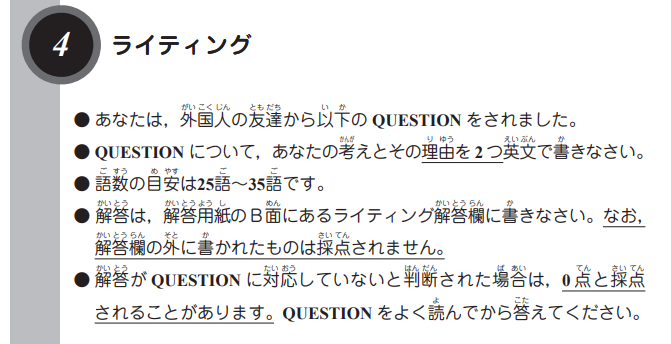 Example: Do you like going to festivals in the summer?     ( Answer )                                                             ( Reason 1 ) No, I don’t. First, it’s too hot in the summer, so I don’t want                                                                               ( Reason 2 ) to go to festivals. Second, festivals are often very crowded. I don’t like going to crowded places. 1. Which do you like better, riding a bike or taking the train? _____________________________________________________________________________________________________________________________________________________________________________________________________________________________________________________2. Where do you want to go on vacation? _____________________________________________________________________________________________________________________________________________________________________________________________________________________________________________________3. What do you want to be in the future?_____________________________________________________________________________________________________________________________________________________________________________________________________________________________________________________